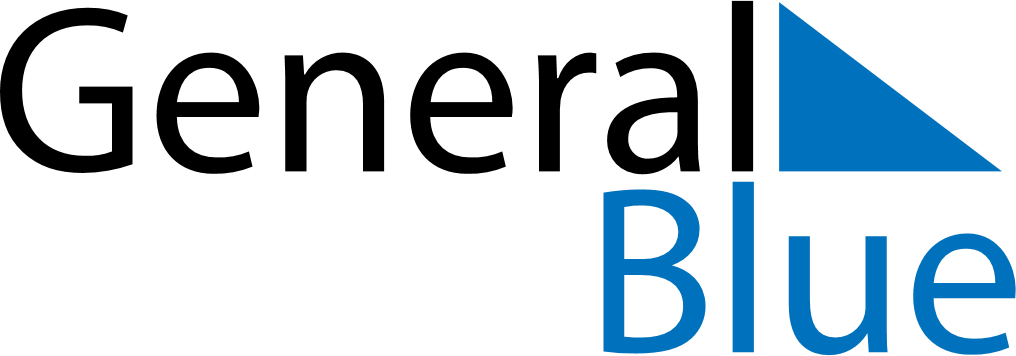 June 2024June 2024June 2024June 2024June 2024June 2024June 2024Punkaharju, South Savo, FinlandPunkaharju, South Savo, FinlandPunkaharju, South Savo, FinlandPunkaharju, South Savo, FinlandPunkaharju, South Savo, FinlandPunkaharju, South Savo, FinlandPunkaharju, South Savo, FinlandSundayMondayMondayTuesdayWednesdayThursdayFridaySaturday1Sunrise: 3:31 AMSunset: 10:28 PMDaylight: 18 hours and 56 minutes.23345678Sunrise: 3:30 AMSunset: 10:30 PMDaylight: 19 hours and 0 minutes.Sunrise: 3:28 AMSunset: 10:32 PMDaylight: 19 hours and 3 minutes.Sunrise: 3:28 AMSunset: 10:32 PMDaylight: 19 hours and 3 minutes.Sunrise: 3:27 AMSunset: 10:34 PMDaylight: 19 hours and 7 minutes.Sunrise: 3:25 AMSunset: 10:36 PMDaylight: 19 hours and 10 minutes.Sunrise: 3:24 AMSunset: 10:38 PMDaylight: 19 hours and 13 minutes.Sunrise: 3:22 AMSunset: 10:39 PMDaylight: 19 hours and 16 minutes.Sunrise: 3:21 AMSunset: 10:41 PMDaylight: 19 hours and 19 minutes.910101112131415Sunrise: 3:20 AMSunset: 10:42 PMDaylight: 19 hours and 22 minutes.Sunrise: 3:19 AMSunset: 10:44 PMDaylight: 19 hours and 24 minutes.Sunrise: 3:19 AMSunset: 10:44 PMDaylight: 19 hours and 24 minutes.Sunrise: 3:18 AMSunset: 10:45 PMDaylight: 19 hours and 26 minutes.Sunrise: 3:17 AMSunset: 10:46 PMDaylight: 19 hours and 28 minutes.Sunrise: 3:17 AMSunset: 10:47 PMDaylight: 19 hours and 30 minutes.Sunrise: 3:16 AMSunset: 10:48 PMDaylight: 19 hours and 32 minutes.Sunrise: 3:16 AMSunset: 10:49 PMDaylight: 19 hours and 33 minutes.1617171819202122Sunrise: 3:15 AMSunset: 10:50 PMDaylight: 19 hours and 34 minutes.Sunrise: 3:15 AMSunset: 10:51 PMDaylight: 19 hours and 35 minutes.Sunrise: 3:15 AMSunset: 10:51 PMDaylight: 19 hours and 35 minutes.Sunrise: 3:15 AMSunset: 10:51 PMDaylight: 19 hours and 36 minutes.Sunrise: 3:15 AMSunset: 10:52 PMDaylight: 19 hours and 37 minutes.Sunrise: 3:15 AMSunset: 10:52 PMDaylight: 19 hours and 37 minutes.Sunrise: 3:15 AMSunset: 10:53 PMDaylight: 19 hours and 37 minutes.Sunrise: 3:15 AMSunset: 10:53 PMDaylight: 19 hours and 37 minutes.2324242526272829Sunrise: 3:16 AMSunset: 10:53 PMDaylight: 19 hours and 37 minutes.Sunrise: 3:16 AMSunset: 10:53 PMDaylight: 19 hours and 36 minutes.Sunrise: 3:16 AMSunset: 10:53 PMDaylight: 19 hours and 36 minutes.Sunrise: 3:17 AMSunset: 10:52 PMDaylight: 19 hours and 35 minutes.Sunrise: 3:17 AMSunset: 10:52 PMDaylight: 19 hours and 34 minutes.Sunrise: 3:18 AMSunset: 10:52 PMDaylight: 19 hours and 33 minutes.Sunrise: 3:19 AMSunset: 10:51 PMDaylight: 19 hours and 31 minutes.Sunrise: 3:20 AMSunset: 10:51 PMDaylight: 19 hours and 30 minutes.30Sunrise: 3:21 AMSunset: 10:50 PMDaylight: 19 hours and 28 minutes.